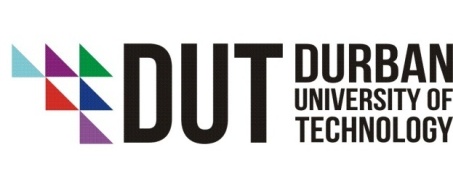 Application for Interruption / Extension / Termination of StudiesIt is recommended that the application for interruption/extension/termination of studies be:Comments: ____________________________________________________________________________________________________________________________________________________________________________________________________________________________________________________________________________________________________________________________________Signed: __________________________Date: _______________________(Student) Signed: __________________________Date: _______________________(Supervisor)Signed: __________________________Date: _______________________(Co-Supervisor)Signed: __________________________Date: _______________________(HoD)Signed: __________________________Date: _______________________(Faculty Board)FacultyDepartmentQualification for which student is registered Qualification for which student is registered Offering type Full time registrationPart time registrationPrior qualificationPrior qualificationStudent SurnameStudent No.Student No.First NamesTitle (Mr, Ms)Title (Mr, Ms)Postal AddressTel (W)Tel (H)Tel (H)CellFaxFaxe-Maile-Maile-MailTitle of Dissertation/ ThesisTitle of Dissertation/ ThesisFull                     Full                     Title of Dissertation/ ThesisTitle of Dissertation/ ThesisPartialPartialTitle of Dissertation/ ThesisTitle of Dissertation/ ThesisDissertation/ThesisDissertation/ThesisDissertation/ThesisPlease indicate which you are applying for and complete the relevant section below.InterruptionExtensionTerminationPeriod for which you would like to apply for an interruption in studies.From   ____________             (dd-mm-yy)To    _____________            (dd-mm-yy)Reason for interruption in studies (Medical certificates to be attached if applicable)Period for which you would like to apply for an extension of studies From  ____________    (dd-mm-yy)To    _____________	  (dd-mm-yy)Reason for extension of studies (Medical certificates to be attached if applicable)Proposed date of termination of studies Date:  ____________           (dd-mm-yy)Reason for termination of studies (Any relevant documentation to be attached)Supervisor  Supervisor  Supervisor  PositionPositionPositionPresent QualificationsPresent QualificationsTel (W)Tel (H)Tel (H)Tel (H)CellCellCellFaxe-MailCo-Supervisor   Co-Supervisor   Co-Supervisor   PositionPositionPositionPresent QualificationsPresent QualificationsTel (W)Tel (W)Tel (H)Tel (H)Tel (H)CellCellFaxe-MailApprovedNot ApprovedDate of Faculty Board Minutes in which recordedRoutingStudentSupervisorHoDFaculty Board